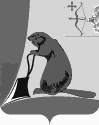 АДМИНИСТРАЦИЯ ТУЖИНСКОГО МУНИЦИПАЛЬНОГО РАЙОНА КИРОВСКОЙ ОБЛАСТИПОСТАНОВЛЕНИЕпгт ТужаО внесении изменений в постановление администрации Тужинского муниципального района от 14.05.2015 № 196 В связи с кадровыми изменениями администрация Тужинского муниципального района ПОСТАНОВЛЯЕТ:1. Внести изменения в постановление администрации Тужинского муниципального района от 14.05.2015 № 196 «О проведении ежегодного районного конкурса «Лучший по профессии», утвердив Состав организационного комитета по подготовке, проведению и подведению итогов смотра-конкурса «Лучший по профессии» в новой редакции согласно приложению.2. Опубликовать настоящее постановление в Бюллетене муниципальных нормативных правовых актов органов местного самоуправления Тужинского муниципального района Кировской области.Глава Тужинского муниципального района    Л.В. Бледных						         Приложение          УТВЕРЖДЕН         постановлением администрации          Тужинского муниципального района         от  13.05.2020   №  155СОСТАВорганизационного комитета по подготовке, проведениюи подведению итогов смотра-конкурса«Лучший по профессии»___________13.05.2020 №155 БЛЕДНЫХЛеонид Васильевич- глава Тужинского муниципального района, председатель организационного комитета ЗУБАРЕВАОльга Николаевна- первый заместитель главы администрации Тужинского муниципального района по жизнеобеспечению, заместитель председателя организационного комитетаШИШКИНАСветлана Ивановна- управляющий делами - начальник управления делами администрации Тужинского муниципального района, секретарь организационного комитетаЧлены организационного комитета:КИСЛИЦЫНОлег Васильевич- председатель Совета предпринимателей «Содействие», депутат Тужинской районной Думы (по согласованию)КЛЕПЦОВАГалина Алексеевна- заместитель главы администрации Тужинского муниципального района по экономике и финансам – заведующий отделом по экономике и прогнозированию ЛЫСАНОВАСветлана Николаевна- заведующий отделом культуры, спорта и молодежной политики администрации Тужинского муниципального районаМАРЬИНАНаталия Александровна- заместитель главы администрации Тужинского муниципального района по социальным вопросам – начальникуправления образованияСЕНТЕМОВСергей Иванович- глава Тужинского городского поселения (по согласованию)